St. Augustine Catholic School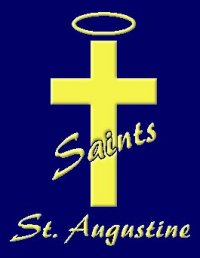 67901 Howard St. Richmond, MI 48062Phone: 586.727.9365Fax: 586.727.6502School Calendar2019-2020NOTE: THIS IS AN INCOMPLETE AND TENTATIVE CALENDAR. PLEASE CONSULT THE MONTHLY CALENDAR AND WEEKLY NEWLETTER FOR UPDATED SCHEDULED EVENTS.Full Day Schedule:	7:45 AM-3:00 PM	Half Day Schedule:		7:45-11:30 AMKindergarten and Transitional Kindergarten Half Day 7:45-11:45 AMPreschool schedule:Traditional Option: Mornings Only4 year olds: M/W/F			8:15 AM-11:30 AM3 year olds: T/TH			8:45 AM-11:00 AMAll day Option4 year olds: M/W/F			8:15 AM-2:30 PM3 year olds: T/TH			8:45 AM-2:30 PMFull Week Option for 3’s and 4’s: Mornings OnlyM/W/F				8:15 AM-11:30 AM     And   T/TH				8:45 AM-11:00 AMFull Week Option for 3’s and 4’s: All Day OptionM/W/F				8:15 AM-2:30 PM     And	 T/TH				8:45 AM-2:30 PMMonday	August 26		First Day of School					Classes begin for TK-8. Dress –up day; 7:45 AM-3:00 PM					Half Day for TK and K: 7:45 AM-11:45 AM					Latchkey beginsTuesday	August 27		Half day for TK and K: 7:45 AM-11:45 AM Wednesday	August 28		4 year old Pre-school orientation; 10:00 AM					Half Day for TK and K: 7:45 AM- 11:45 AM					“Meet the Teacher”, 6:00 PM-7:30 PMThursday	August 29		3 year old Pre-school orientation, 10:00 AM					Half Day for TK and K: 7:45 AM-11:45 AMFriday		August 30		No School-Labor Day weekendTuesday	September 3		Classes resume					3 year old Preschool beginsWednesday	September 4		4 year old Pre-school beginsFriday       	September 27                 No school-Teacher/Staff Professional DevelopmentSaturday	October 26		Falling Into Faith Fundraiser DinnerThursday	November 7		Parent Teacher Conferences					½ day for Students. Dismissal at 11:30 AM No PM Latchkey Friday		November 8		NO SCHOOL Wednesday	November 27		No School- Thanksgiving HolidayMonday	December 2		No school-Teacher/Staff Professional Development Tuesday	December 3		Classes resumeFriday 		December 20		Last day before Christmas breakThursday	January 2		Classes resumeSun.-Fri.	Jan. 26-Feb 1st		Catholic Schools Week Monday	Jan 27th		BWV Carnival (Tentative)Friday		February 14		No school-Winter breakTuesday	February 18		Classes resumeSaturday	February 22        	Academic OlympicsSunday		March - TBD		ConfirmationThursday	March 19		Open House 6:00 -7:30 PM (Tentative)Thursday	April  9			NO SCHOOL Easter BreakMonday	April 20		Classes resumeFriday		April 24		No school-Teacher/Staff Professional DevelopmentSunday               May 3rd                              First Holy Communion   11:00am or 1:30pmTuesday 	May 18			Volunteer luncheonThursday	May 21st		Field Day Grades 5-8Friday		May 22			NO SCHOOL-Memorial Day WeekendTuesday	May 26th		Classes resume; Preschool Tea Set-Up. No PreschoolWednesday	May 27th		Preschool TeaThursday	May 28th		8th grade Graduation, 6:30 PMFriday		May 29th		Field Day grades TK-4Tuesday	June 2nd		Kindergarten End-of-Year programFriday		June 5			Last day of school½ day for students. Dismissal 11:30 AM No PM Latchkey